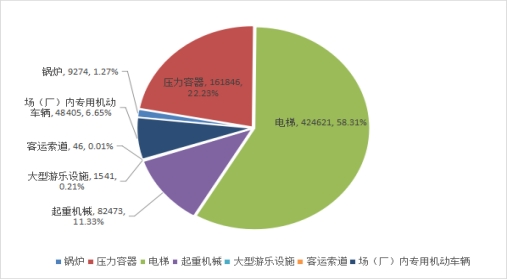 图1  2022年特种设备按类别分布图（注：不含气瓶和压力管道）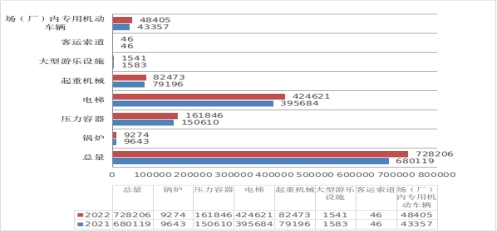 图2  2021-2022年全省特种设备数量增减对比图（台）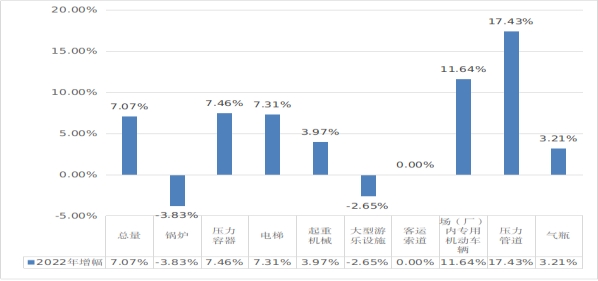 图3  2022年全省特种设备数量增幅情况（单位：百分比）（二）特种设备分布状况     1.全省21个（市）州特种设备数量（不含气瓶和压力管道）分布情况（见图4）。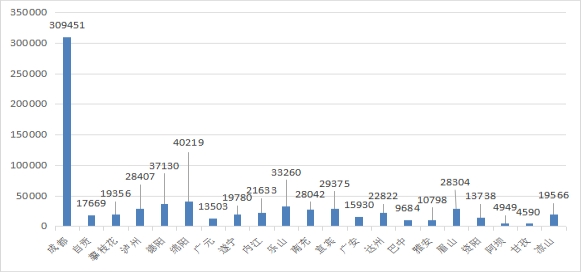 图4  2022年各市（州）特种设备数量分布图（单位：台）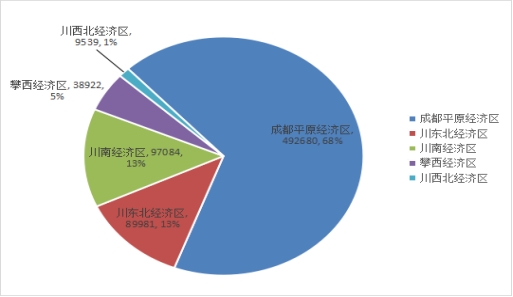 图5  2022年五大经济发展区特种设备数量分布情况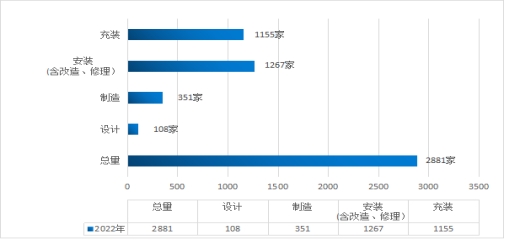 图6  2022年特种设备生产和充装单位情况（单位：家）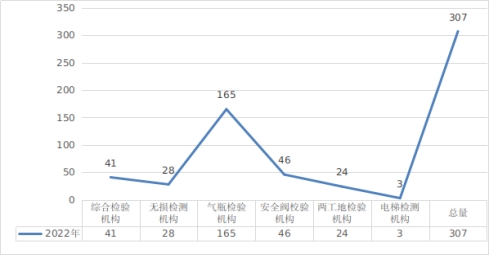 图7  2022年特种设备检验检测机构分布情况（家）